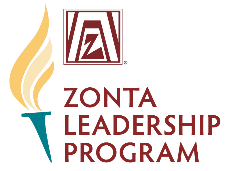 Core Competency Review SheetName ________________________________________Module reviewed _______________________________Three most important things I gained from this module   _________________________	New?	Confirmed?   _________________________	New? Confirmed?   _________________________	New? Confirmed?One topic from this module I want to discuss with my   Board?     Committee?    President?   ____________________________________________This module helped me to _______________________________________________________________________________________________________________________Having completed this module, I feel ________________________________________________________________________________________________________________The next module I plan to review is ___________________because ________________________________________________Core Competency Review SheetName ________________________________________Module reviewed _______________________________Three most important things I gained from this module   _________________________	New?	Confirmed?   _________________________	New? Confirmed?   _________________________	New? Confirmed?One topic from this module I want to discuss with my   Board?     Committee?    President?   ____________________________________________This module helped me to _______________________________________________________________________________________________________________________Having completed this module, I feel ________________________________________________________________________________________________________________The next module I plan to review is ___________________because ________________________________________________